CGC 1DI Géographie du Canada      Canada:     Liens économiques 	                             En vous servant du glossaire de votre texte, cherchez les mots suivants:Surplus commercial (p456): 																			__________________________Deficit commercial (p456):  																				________		Tarrif douanier (p461):  							       													___________________Protectionnisme (p462):																							Libre-échange (p462):_______________________________________________________________________________________________________________________________________________________															 Importations et exportationsQuelles sont les raisons principales pour lesquelles le Canada doit exporter ses biens et ses services?_______________________________________________________________________________2.   Que veut dire OMC? ______________________________________________________________3.   Que veut dire ALENA?  ___________________________________________________________	_______________________________________________________________________________Importations 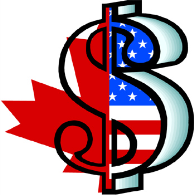 - 3 principaux partenaires commerciaux: (fig 34.2)     _________________________________     _________________________________     _________________________________ - 4 catégories:    (p456)        ________________________________     ________________________________     ________________________________     ________________________________- 3 articles d’importation importants (fig34.4)           ________________________________     ________________________________     ________________________________Exportations- 3 principaux partenaires commerciaux: (fig 34.2)     __________________________________     __________________________________     __________________________________- 3 catégories: (p456)     ________________________________     ________________________________     ________________________________- 3 articles d’exportation importants (fig 34.3)     ________________________________     ________________________________     ________________________________